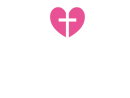 #INSTRUCTIONS - PLEASE ENSURE YOU READ BEFORE SUBMITTINGPlease complete all sections of this form, including full employment history.  Any gaps in between education or employment must be accounted for in line with safer recruitment requirements.Part A of this application form will be shared with Woldingham School staff involved in the selection process.Part B of this application form, which includes your personal details and equalities monitoring information will be detached prior to shortlisting to ensure your application is considered objectively. Once completed, please send this application form to the contact detailed on the advert.ROLE APPLIED FORpersonal detailspersonal detailspersonal detailspersonal detailspersonal detailspersonal detailsTitle (ie. Mr, Mrs, Ms, Miss)SurnameForenameData protection noticeWoldingham School takes its responsibilities for your personal data very seriously, according to the Data Protection Act. The information being collected will be used to process information about you for normal recruitment purposes. This may include using your personal data to obtain employment related information from third parties for Disclosure and Barring Service (DBS) checks, right to work, medical fitness and employment references.  Woldingham School also has legal obligations under the Equality Act 2010 to monitor and ensure applicants and employees from all sections of the community are treated equally and not discriminated against. The information collected in Part B is used to monitor applicants in relation to equal opportunities best practice. This data is also used anonymously in annual census activities to identify potential diversity barriers among our workforce.  For full details of the data we collect, process and store please read our Privacy Notice which can be found here.  If your application is successful, the School will retain information provided in the application form (with any attachments) on your personal file. If your application is unsuccessful, all documentation will normally be confidentially destroyed after six months.DECLARATION DECLARATION I confirm that the information I have provided on this form is true and correct to the best of my knowledge.I confirm that I am not on: the Children’s Barred List or the Vulnerable Adults Barred list; disqualified from working with children; or subject to sanctions imposed by a regulatory body.I understand that providing false information is an offence which could result in my application being rejected, or (if the false information comes to light after my appointment) summary dismissal and may amount to a criminal offence.I consent to the School processing the information provided on this form, including sensitive and special category data, as may be necessary during the selection process and as detailed in the School’s Privacy Notice.I consent for my personal details to be used to process my application and understand that information may be shared with appropriate Woldingham School employees as part of the selection process.I consent to the School making direct contact with the people specified as my referees to verify these references.I confirm that the information I have provided on this form is true and correct to the best of my knowledge.I confirm that I am not on: the Children’s Barred List or the Vulnerable Adults Barred list; disqualified from working with children; or subject to sanctions imposed by a regulatory body.I understand that providing false information is an offence which could result in my application being rejected, or (if the false information comes to light after my appointment) summary dismissal and may amount to a criminal offence.I consent to the School processing the information provided on this form, including sensitive and special category data, as may be necessary during the selection process and as detailed in the School’s Privacy Notice.I consent for my personal details to be used to process my application and understand that information may be shared with appropriate Woldingham School employees as part of the selection process.I consent to the School making direct contact with the people specified as my referees to verify these references.Name:Signature:Date:A1. current or most recent employment A1. current or most recent employment A1. current or most recent employment A1. current or most recent employment A1. current or most recent employment A1. current or most recent employment Please complete the following sections comprehensively, providing correct spellings for email addresses, and post codes.  Please complete the following sections comprehensively, providing correct spellings for email addresses, and post codes.  Please complete the following sections comprehensively, providing correct spellings for email addresses, and post codes.  Please complete the following sections comprehensively, providing correct spellings for email addresses, and post codes.  Please complete the following sections comprehensively, providing correct spellings for email addresses, and post codes.  Job titleOrganisationOrganisationAddress (including post code)PhoneEmailStart dateEnd dateContract typeNotice periodNotice periodSalaryBenefitsDescription of responsibilitiesReason for seeking new employmentA2. Previous employmentA2. Previous employmentA2. Previous employmentA2. Previous employmentA2. Previous employmentA2. Previous employmentPlease provide details of all previous employment, listing the most recent employment first. Any gaps in employment should be detailed in section A4, as per safer recruitment requirements.  Please do insert additional rows below if required.Please provide details of all previous employment, listing the most recent employment first. Any gaps in employment should be detailed in section A4, as per safer recruitment requirements.  Please do insert additional rows below if required.Please provide details of all previous employment, listing the most recent employment first. Any gaps in employment should be detailed in section A4, as per safer recruitment requirements.  Please do insert additional rows below if required.Please provide details of all previous employment, listing the most recent employment first. Any gaps in employment should be detailed in section A4, as per safer recruitment requirements.  Please do insert additional rows below if required.Please provide details of all previous employment, listing the most recent employment first. Any gaps in employment should be detailed in section A4, as per safer recruitment requirements.  Please do insert additional rows below if required.Please provide details of all previous employment, listing the most recent employment first. Any gaps in employment should be detailed in section A4, as per safer recruitment requirements.  Please do insert additional rows below if required.Job titleName and contact details of employerEmployment start/end dates (MM/YY)Employment start/end dates (MM/YY)Description of responsibilitiesReason for leavingA3. education and qualificationsA3. education and qualificationsA3. education and qualificationsA3. education and qualificationsA3. education and qualificationsA3. education and qualificationsA3. education and qualificationsPlease provide details of all education and qualifications, listing the most recent first. Any gaps should be detailed in section A4, as per safer recruitment requirements. Please note, you will be required to evidence all qualifications in original form, if successful (including secondary school certficates).Please provide details of all education and qualifications, listing the most recent first. Any gaps should be detailed in section A4, as per safer recruitment requirements. Please note, you will be required to evidence all qualifications in original form, if successful (including secondary school certficates).Please provide details of all education and qualifications, listing the most recent first. Any gaps should be detailed in section A4, as per safer recruitment requirements. Please note, you will be required to evidence all qualifications in original form, if successful (including secondary school certficates).Please provide details of all education and qualifications, listing the most recent first. Any gaps should be detailed in section A4, as per safer recruitment requirements. Please note, you will be required to evidence all qualifications in original form, if successful (including secondary school certficates).Please provide details of all education and qualifications, listing the most recent first. Any gaps should be detailed in section A4, as per safer recruitment requirements. Please note, you will be required to evidence all qualifications in original form, if successful (including secondary school certficates).Please provide details of all education and qualifications, listing the most recent first. Any gaps should be detailed in section A4, as per safer recruitment requirements. Please note, you will be required to evidence all qualifications in original form, if successful (including secondary school certficates).Please provide details of all education and qualifications, listing the most recent first. Any gaps should be detailed in section A4, as per safer recruitment requirements. Please note, you will be required to evidence all qualifications in original form, if successful (including secondary school certficates).Name/address of InstitutionAttendance start/end dates (MM/YY)Attendance start/end dates (MM/YY)Subject(s)ResultDateAwarding BodyA4. gaps in employment/educationPlease provide details for any periods not covered under employment or education, as per safer recruitment requirements.  Please check for gaps carefully, and provide explanations, detailing the appropriate dates.  A5. teacher statusA5. teacher statusPlease complete this section if you are applying for a teaching post, or if you are applying for any post and are a teacher or have been in the past.   Please complete this section if you are applying for a teaching post, or if you are applying for any post and are a teacher or have been in the past.   Do you have Qualified Teacher Status? (Highlight applicable)YES/NOTeacher reference numberDate of qualificationAre you subject to a teacher prohibition order, or an interim prohibition order, issued by the secretary of state, as a result of misconduct? (Highlight applicable)YES/NOAre you subject to a General Teaching Council sanction or restriction? (Highlight applicable)YES/NOAre you an Early Career Teacher? (Highlight applicable)YES/NOIf yes, how many terms of your induction period have you successfully completed?A6. OTHER VOCATIONAL SKILLS AND TRAININGPlease give details of training or professional development courses undertaken that are relevant to your application.A7. INTERESTSPlease detail any interests/hobbies which you think may be of use to the school’s co-curricular offer, or complementary to the role applied for.A8. referencesA8. referencesA8. referencesA8. referencesPlease provide the details of two referees, covering your employment during the last five years, who can comment on your suitability for this post. One must be your current or most recent employer.  If you have not previously been employed, provide details of a referee from your school/college/university or other suitable individual.  Please inform your referees that you have listed them, and to expect a request for a reference should you be shortlisted.  We reserve the right to seek additional references we deem appropriate and, in the case of teaching posts, it is our policy to contact the Heads of all previous schools for a reference.  The School intends to apply for references in advance of interview, therefore please indicate below if you would prefer we did not do this.Please provide the details of two referees, covering your employment during the last five years, who can comment on your suitability for this post. One must be your current or most recent employer.  If you have not previously been employed, provide details of a referee from your school/college/university or other suitable individual.  Please inform your referees that you have listed them, and to expect a request for a reference should you be shortlisted.  We reserve the right to seek additional references we deem appropriate and, in the case of teaching posts, it is our policy to contact the Heads of all previous schools for a reference.  The School intends to apply for references in advance of interview, therefore please indicate below if you would prefer we did not do this.Please provide the details of two referees, covering your employment during the last five years, who can comment on your suitability for this post. One must be your current or most recent employer.  If you have not previously been employed, provide details of a referee from your school/college/university or other suitable individual.  Please inform your referees that you have listed them, and to expect a request for a reference should you be shortlisted.  We reserve the right to seek additional references we deem appropriate and, in the case of teaching posts, it is our policy to contact the Heads of all previous schools for a reference.  The School intends to apply for references in advance of interview, therefore please indicate below if you would prefer we did not do this.Please provide the details of two referees, covering your employment during the last five years, who can comment on your suitability for this post. One must be your current or most recent employer.  If you have not previously been employed, provide details of a referee from your school/college/university or other suitable individual.  Please inform your referees that you have listed them, and to expect a request for a reference should you be shortlisted.  We reserve the right to seek additional references we deem appropriate and, in the case of teaching posts, it is our policy to contact the Heads of all previous schools for a reference.  The School intends to apply for references in advance of interview, therefore please indicate below if you would prefer we did not do this.REFERENCE 1REFERENCE 1REFERENCE 1REFERENCE 1NamePositionRelationship to youOrganisation/AddressTelephone EmailMay we contact prior to interview? (Highlight applicable)May we contact prior to interview? (Highlight applicable)May we contact prior to interview? (Highlight applicable)YES/NOREFERENCE 2REFERENCE 2REFERENCE 2REFERENCE 2NamePositionRelationship to youOrganisation/AddressTelephone EmailMay we contact prior to interview? (Highlight applicable)May we contact prior to interview? (Highlight applicable)May we contact prior to interview? (Highlight applicable)YES/NOA9. SUPPORTING STATEMENT/Additional informationPlease provide any additional information relevant to your application. Focus your narrative on the skills and experience which outline your suitability for the post, referring to the job description and person specification to evidence this.  Please do not exceed two sides of A4.  You may attach your supporting statement as a separate document; if this is the case, please insert ‘see attached’ in the box below.ROLE APPLIED FORb1. personal and contact detailsb1. personal and contact detailsb1. personal and contact detailsb1. personal and contact detailsb1. personal and contact detailsb1. personal and contact detailsb1. personal and contact detailsb1. personal and contact detailsWe will require you to provide evidence of all names you have held by way of birth, marriage and deed poll certificates, in order to confirm your identity.We will require you to provide evidence of all names you have held by way of birth, marriage and deed poll certificates, in order to confirm your identity.We will require you to provide evidence of all names you have held by way of birth, marriage and deed poll certificates, in order to confirm your identity.We will require you to provide evidence of all names you have held by way of birth, marriage and deed poll certificates, in order to confirm your identity.We will require you to provide evidence of all names you have held by way of birth, marriage and deed poll certificates, in order to confirm your identity.We will require you to provide evidence of all names you have held by way of birth, marriage and deed poll certificates, in order to confirm your identity.We will require you to provide evidence of all names you have held by way of birth, marriage and deed poll certificates, in order to confirm your identity.We will require you to provide evidence of all names you have held by way of birth, marriage and deed poll certificates, in order to confirm your identity.Title (ie. Mr, Mrs, Ms, Miss)Legal surnameLegal surnameLegal forename and middle name(s)Preferred forenamePrevious name(s) please list all previous names, including forenames, and surnames through marriagePrevious name(s) please list all previous names, including forenames, and surnames through marriageDate of BirthNational Insurance NoNational Insurance NoNational Insurance NoAddress (including post code)Home and Mobile NumbersEmail addressEmail addressB2. right to work in the ukB2. right to work in the ukWe will require you to provide evidence of your right to work in the UK in accordance with the Immigration, Asylum and Nationality Act 2006.  By signing this application, you agree to provide such evidence when requested.We will require you to provide evidence of your right to work in the UK in accordance with the Immigration, Asylum and Nationality Act 2006.  By signing this application, you agree to provide such evidence when requested.Do you have the right to work in the UK? (Highlight applicable)YES/NOPlease detail the type of document you hold for right to work in the UKWhat date did you become resident in the UK?If applicable, when does your right to work in the UK expire?B3. relationship to the schoolPlease list any personal relationships that exist between you and: Board member; Staff; Student; or Parent.B4. RESIDENTIAL POSTSFor residential posts, please specify how many individuals would require accommodation and bedrooms required.For non-residential posts, accommodation on site is extremely limited. Please indicate whether you would like to discuss this possibility at interview. Please note that all residential properties are unfurnished.B5. Disclosure and barring, and recruitment checksB5. Disclosure and barring, and recruitment checksWe are legally obliged to process an enhanced Disclosure and Barring Service (DBS) check before making appointment to relevant posts.  This will include a child’s barred list check.  Any information disclosed will be handled in accordance with the Code of Practice published by the DBS Service, published here.  The check will reveal spent and unspent convictions, cautions, reprimands and final warnings, and any other information held by local police that is considered relevant to the role. The school is exempt from the Rehabilitation of Offenders Act 1974 and therefore all convictions, cautions, reprimands and final workings (including those which would normally be considered spent under the Act) must be declared.  If you have a criminal record, this will not automatically debar you from employment; each case will be assessed fairly with reference to the DfE’s safer recruitment guidance.  It is an offence to seek employment in regulated activity if you are on a barred list.  Any data processed as part of the check will be done so in accordance with data protection regulations and our privacy notice.We are legally obliged to process an enhanced Disclosure and Barring Service (DBS) check before making appointment to relevant posts.  This will include a child’s barred list check.  Any information disclosed will be handled in accordance with the Code of Practice published by the DBS Service, published here.  The check will reveal spent and unspent convictions, cautions, reprimands and final warnings, and any other information held by local police that is considered relevant to the role. The school is exempt from the Rehabilitation of Offenders Act 1974 and therefore all convictions, cautions, reprimands and final workings (including those which would normally be considered spent under the Act) must be declared.  If you have a criminal record, this will not automatically debar you from employment; each case will be assessed fairly with reference to the DfE’s safer recruitment guidance.  It is an offence to seek employment in regulated activity if you are on a barred list.  Any data processed as part of the check will be done so in accordance with data protection regulations and our privacy notice.Have you been convicted by the courts of any criminal offence? (Highlight applicable)YES/NOIs there any relevant court action pending against you? (Highlight applicable)YES/NOHave you ever received a caution, reprimand or final warning from the police? (Highlight applicable)YES/NOIf you have answered ‘yes’ to any of the above, please provide details on a separate sheet, placed in a sealed envelope and marked ‘confidential’ with your application form.  This will only be opened if you are shortlisted for interview.  Any convictions will be considered on a case-by-case basis, in line with DfE safer recruitment guidelines.If you have answered ‘yes’ to any of the above, please provide details on a separate sheet, placed in a sealed envelope and marked ‘confidential’ with your application form.  This will only be opened if you are shortlisted for interview.  Any convictions will be considered on a case-by-case basis, in line with DfE safer recruitment guidelines.Do you have a DBS certificate? (Highlight applicable)YES/NO Certificate No:Is this check on the update service? (Highlight applicable)Is this check on the update service? (Highlight applicable) YES/NO YES/NO YES/NOIf you are registered with the DBS Update Service. Do you grant permission for Woldingham School to carry out a DBS Update Service check? (Highlight applicable)If you are registered with the DBS Update Service. Do you grant permission for Woldingham School to carry out a DBS Update Service check? (Highlight applicable)If you are registered with the DBS Update Service. Do you grant permission for Woldingham School to carry out a DBS Update Service check? (Highlight applicable)If you are registered with the DBS Update Service. Do you grant permission for Woldingham School to carry out a DBS Update Service check? (Highlight applicable) YES/NOIf you have lived or worked outside of the UK for three months or more during the last ten years, we will need additional information in due course, including a police check/letter of good conduct from the country of residence.If you have lived or worked outside of the UK for three months or more during the last ten years, we will need additional information in due course, including a police check/letter of good conduct from the country of residence.If you have lived or worked outside of the UK for three months or more during the last ten years, we will need additional information in due course, including a police check/letter of good conduct from the country of residence.Have you lived/worked outside of the UK for 3 months or more in the last 5 years? (Highlight applicable)Have you lived/worked outside of the UK for 3 months or more in the last 5 years? (Highlight applicable) YES/NOIf yes, please detail the countries and dates of residenceb6. EQUALITY AND DIVERSITY MONITORINGWoldingham School is committed to ensuring that applicants and employees from all sections of the community are treated equally and not discriminated under the Equality Act 2010. This data assists us in monitoring who is applying for employment with us, our adherence to equal opportunities best practice and our progress towards identifying any barriers to diversity among our workforce.  This data is also passed anonymously to third parties via annual census activities relating to equal opportunities monitoring and diversity in the workplace.Where did you see this post advertised? (Highlight applicable)Woldingham School websiteInternet siteWhere did you see this post advertised? (Highlight applicable)TESWord of mouthWhere did you see this post advertised? (Highlight applicable)AgencyReferral by Woldingham employeeIf Internet site or referral, please specify here:What is your sex? (Highlight applicable)MaleFemaleWhat is your gender? (Highlight applicable)MaleFemaleWhat is your gender? (Highlight applicable)Other Prefer not to sayIf other, please specify hereDo you identify as the gender you were assigned at birth? (Highlight applicable)YesNoDo you identify as the gender you were assigned at birth? (Highlight applicable)Prefer not to sayPrefer not to sayWhich of the following best describes your sexual orientation? (Highlight applicable)BisexualHeterosexual/StraightWhich of the following best describes your sexual orientation? (Highlight applicable)HomosexualOtherWhich of the following best describes your sexual orientation? (Highlight applicable)Prefer not to sayHow would you describe your ethnic origin? (Highlight applicable)How would you describe your ethnic origin? (Highlight applicable)How would you describe your ethnic origin? (Highlight applicable)How would you describe your ethnic origin? (Highlight applicable)White BritishWhite IrishGypsy or Irish TravellerAny other White backgroundBlack AfricanBlack CaribbeanBlack BritishAny other Black backgroundMixed White and Black CaribbeanMixed White and Black AfricanMixed White and AsianAny other mixed backgroundArabIndianPakistaniBangladeshiChineseAny other Asian backgroundAny other ethnic groupPrefer not to sayHow would you describe your religion? (Highlight applicable)How would you describe your religion? (Highlight applicable)How would you describe your religion? (Highlight applicable)How would you describe your religion? (Highlight applicable)Christian BaptistChristian CatholicChristian CofEChristian MethodistChristian EvangelicalChristian otherBuddhistHinduJewishMuslimSikhNo religionAny other religionPrefer not to sayB7. disabilityB7. disabilityB7. disabilityB7. disabilityB7. disabilityB7. disabilityB7. disabilityB7. disabilityB7. disabilityWoldingham School is committed to ensuring that applicants and employees from all sections of the community are treated equally and not discriminated under the Equality Act 2010. This data assists us in monitoring who is applying for employment with us, our adherence to equal opportunities best practice and our progress towards identifying any barriers to diversity among our workforce.  This data is also passed anonymously to third parties via annual census activities relating to equal opportunities monitoring and diversity in the workplace. The Equality Act 2010 defines a disability as a ‘physical or mental impairment which has a substantial and long-term adverse effect on a person’s ability to carry out normal day to day activities’.  An effect is long term if it has lasted, or is likely to last, over twelve months or for the rest of the life of the person affected.Woldingham School is committed to ensuring that applicants and employees from all sections of the community are treated equally and not discriminated under the Equality Act 2010. This data assists us in monitoring who is applying for employment with us, our adherence to equal opportunities best practice and our progress towards identifying any barriers to diversity among our workforce.  This data is also passed anonymously to third parties via annual census activities relating to equal opportunities monitoring and diversity in the workplace. The Equality Act 2010 defines a disability as a ‘physical or mental impairment which has a substantial and long-term adverse effect on a person’s ability to carry out normal day to day activities’.  An effect is long term if it has lasted, or is likely to last, over twelve months or for the rest of the life of the person affected.Woldingham School is committed to ensuring that applicants and employees from all sections of the community are treated equally and not discriminated under the Equality Act 2010. This data assists us in monitoring who is applying for employment with us, our adherence to equal opportunities best practice and our progress towards identifying any barriers to diversity among our workforce.  This data is also passed anonymously to third parties via annual census activities relating to equal opportunities monitoring and diversity in the workplace. The Equality Act 2010 defines a disability as a ‘physical or mental impairment which has a substantial and long-term adverse effect on a person’s ability to carry out normal day to day activities’.  An effect is long term if it has lasted, or is likely to last, over twelve months or for the rest of the life of the person affected.Woldingham School is committed to ensuring that applicants and employees from all sections of the community are treated equally and not discriminated under the Equality Act 2010. This data assists us in monitoring who is applying for employment with us, our adherence to equal opportunities best practice and our progress towards identifying any barriers to diversity among our workforce.  This data is also passed anonymously to third parties via annual census activities relating to equal opportunities monitoring and diversity in the workplace. The Equality Act 2010 defines a disability as a ‘physical or mental impairment which has a substantial and long-term adverse effect on a person’s ability to carry out normal day to day activities’.  An effect is long term if it has lasted, or is likely to last, over twelve months or for the rest of the life of the person affected.Woldingham School is committed to ensuring that applicants and employees from all sections of the community are treated equally and not discriminated under the Equality Act 2010. This data assists us in monitoring who is applying for employment with us, our adherence to equal opportunities best practice and our progress towards identifying any barriers to diversity among our workforce.  This data is also passed anonymously to third parties via annual census activities relating to equal opportunities monitoring and diversity in the workplace. The Equality Act 2010 defines a disability as a ‘physical or mental impairment which has a substantial and long-term adverse effect on a person’s ability to carry out normal day to day activities’.  An effect is long term if it has lasted, or is likely to last, over twelve months or for the rest of the life of the person affected.Woldingham School is committed to ensuring that applicants and employees from all sections of the community are treated equally and not discriminated under the Equality Act 2010. This data assists us in monitoring who is applying for employment with us, our adherence to equal opportunities best practice and our progress towards identifying any barriers to diversity among our workforce.  This data is also passed anonymously to third parties via annual census activities relating to equal opportunities monitoring and diversity in the workplace. The Equality Act 2010 defines a disability as a ‘physical or mental impairment which has a substantial and long-term adverse effect on a person’s ability to carry out normal day to day activities’.  An effect is long term if it has lasted, or is likely to last, over twelve months or for the rest of the life of the person affected.Woldingham School is committed to ensuring that applicants and employees from all sections of the community are treated equally and not discriminated under the Equality Act 2010. This data assists us in monitoring who is applying for employment with us, our adherence to equal opportunities best practice and our progress towards identifying any barriers to diversity among our workforce.  This data is also passed anonymously to third parties via annual census activities relating to equal opportunities monitoring and diversity in the workplace. The Equality Act 2010 defines a disability as a ‘physical or mental impairment which has a substantial and long-term adverse effect on a person’s ability to carry out normal day to day activities’.  An effect is long term if it has lasted, or is likely to last, over twelve months or for the rest of the life of the person affected.Woldingham School is committed to ensuring that applicants and employees from all sections of the community are treated equally and not discriminated under the Equality Act 2010. This data assists us in monitoring who is applying for employment with us, our adherence to equal opportunities best practice and our progress towards identifying any barriers to diversity among our workforce.  This data is also passed anonymously to third parties via annual census activities relating to equal opportunities monitoring and diversity in the workplace. The Equality Act 2010 defines a disability as a ‘physical or mental impairment which has a substantial and long-term adverse effect on a person’s ability to carry out normal day to day activities’.  An effect is long term if it has lasted, or is likely to last, over twelve months or for the rest of the life of the person affected.Woldingham School is committed to ensuring that applicants and employees from all sections of the community are treated equally and not discriminated under the Equality Act 2010. This data assists us in monitoring who is applying for employment with us, our adherence to equal opportunities best practice and our progress towards identifying any barriers to diversity among our workforce.  This data is also passed anonymously to third parties via annual census activities relating to equal opportunities monitoring and diversity in the workplace. The Equality Act 2010 defines a disability as a ‘physical or mental impairment which has a substantial and long-term adverse effect on a person’s ability to carry out normal day to day activities’.  An effect is long term if it has lasted, or is likely to last, over twelve months or for the rest of the life of the person affected.Woldingham School is committed to ensuring that applicants and employees from all sections of the community are treated equally and not discriminated under the Equality Act 2010. This data assists us in monitoring who is applying for employment with us, our adherence to equal opportunities best practice and our progress towards identifying any barriers to diversity among our workforce.  This data is also passed anonymously to third parties via annual census activities relating to equal opportunities monitoring and diversity in the workplace. The Equality Act 2010 defines a disability as a ‘physical or mental impairment which has a substantial and long-term adverse effect on a person’s ability to carry out normal day to day activities’.  An effect is long term if it has lasted, or is likely to last, over twelve months or for the rest of the life of the person affected.Do you consider yourself to have a disability as defined under the Equality Act? (Highlight applicable)Do you consider yourself to have a disability as defined under the Equality Act? (Highlight applicable)Do you consider yourself to have a disability as defined under the Equality Act? (Highlight applicable)Do you consider yourself to have a disability as defined under the Equality Act? (Highlight applicable)YesYesYesNoNoNoDo you consider yourself to have a disability as defined under the Equality Act? (Highlight applicable)Do you consider yourself to have a disability as defined under the Equality Act? (Highlight applicable)Do you consider yourself to have a disability as defined under the Equality Act? (Highlight applicable)Do you consider yourself to have a disability as defined under the Equality Act? (Highlight applicable)I used to have a disability but have now recoveredI used to have a disability but have now recoveredI used to have a disability but have now recoveredPrefer not to sayPrefer not to sayPrefer not to sayWhat is the impact of your disability or health condition on your ability to work?What is the impact of your disability or health condition on your ability to work?What is the impact of your disability or health condition on your ability to work?What is the impact of your disability or health condition on your ability to work?If you answered yes to the above question, please state the type of impairment.  Please highlight all that apply.  If none apply, please tick ‘Other’.If you answered yes to the above question, please state the type of impairment.  Please highlight all that apply.  If none apply, please tick ‘Other’.If you answered yes to the above question, please state the type of impairment.  Please highlight all that apply.  If none apply, please tick ‘Other’.If you answered yes to the above question, please state the type of impairment.  Please highlight all that apply.  If none apply, please tick ‘Other’.If you answered yes to the above question, please state the type of impairment.  Please highlight all that apply.  If none apply, please tick ‘Other’.If you answered yes to the above question, please state the type of impairment.  Please highlight all that apply.  If none apply, please tick ‘Other’.If you answered yes to the above question, please state the type of impairment.  Please highlight all that apply.  If none apply, please tick ‘Other’.If you answered yes to the above question, please state the type of impairment.  Please highlight all that apply.  If none apply, please tick ‘Other’.If you answered yes to the above question, please state the type of impairment.  Please highlight all that apply.  If none apply, please tick ‘Other’.If you answered yes to the above question, please state the type of impairment.  Please highlight all that apply.  If none apply, please tick ‘Other’.Physical impairmentSensory impairmentLearning disability/difficultyLong-standing illnessLong-standing illnessMental health conditionDevelopmental conditionDevelopmental conditionOtherOtherB8. disability and accessibilityWoldingham School is committed to ensuring applicants with disabilities or impairments receive equal opportunities and treatment.  If you have a disability or impairment, and would like us to make adjustments or arrangements to assist if you are called for an interview, please state the arrangements you require: